Русский язык 4 классТема: Правописание падежных окончаний имен существительных 2-го склонения (практическое занятие)Цель: научить использовать при письме способы проверки безударных окончаний имен существительных 2-го склонения.Задачи: Создать условия для выработки навыка верного написания падежных окончаний имен существительных 2-го склонения (путём подбора слова-помощника)Закрепить алгоритм определения этих окончаний;Содействовать развитию речи учащихся при составлении полных ответов на поставленные вопросы;Создать условия для воспитания интереса к окружающему нас миру.Ход урокаОрганизационный момент   (слайд 1)Внимательно слушайте – и всё услышите.Внимательно смотрите – и все увидите.Думайте – и обязательно поймёте.Проверка домашнего задания   (слайд 2)- К какому склонению относятся имена существительные, в которых вы вставляли безударные окончания?- Как проверить  написание безударных окончаний?- Какими словами-помощниками вы пользовались?Актуализация знаний, умений и навыков.Орфографическая разминка   (слайд 3)Ветер  (по)м_рю  гуляетИ  кораблик  (под)г_няет. Он  б_жит  себе  в  в_лнахНа  р_здутых  п_русах.   (А.С. Пушкин "Сказка о царе Салтане, о сыне его славном и могучем богатыре князе Гвидоне Салтановиче и о прекрасной царевне Лебеди") - Назовите существительные 2-го склонения.Словарная работа   (слайд 4)- Подумайте о какой профессии может идти речь в тексте, где есть такие словамостиккорабльдевятый вал судно (моряк, капитан корабля)- Что такое девятый вал?   По древним морским поверьям, девятый вал – самая мощная и страшная из идущих одна за другой во время шторма волн. Девятый вал - это не шторм в девять баллов. Девятый вал - это образное название непреодолимой силы, перед которой невозможно устоять.  (показ картины Айвазовского)- Из выделенных букв составьте новое словарное слово –ОКЕАН    (слайд 5)- Какие однокоренные слова вы можете назвать? (океанический, океанография – наука, связанная с изучением океана)- Вспомните предмет «Человек и мир», что такое океан?  (Водное пространство между материками)- А как называется весь водный покров Земли, окружающий материки и острова? (Мировой океан)- Какие океаны вы знаете? (Тихий, Индийский,  Северный Ледовитый, Атлантический)- Можно ли использовать слово океан в переносном смысле?  (Океан знаний)Чистописание   (слайд 6)Ок еа ан ен ич есокеан океанический Мировой океан Поверхность океана заискрилась при лунном свет...- Какую букву нужно добавить?- А как вы определили?- Выделите в предложении грамматическую основу. Какие словосочетания мы можем составить.- Как вы думаете, всё ли мы уже знаем о падежных окончаниях имён существительных  2-го склонения?Целемотивационный этап- Сегодня мы продолжим работу над темой «Правописание падежных окончаний имен существительных 2-го склонения».  (слайд 7)- Наша цель научиться использовать способы проверки безударных окончаний имен существительных 2-го склонения.ФИЗКУЛЬТМИНУТКА ДЛЯ ГЛАЗИзучение новой темы   (слайд 8)Работа с учебником упр.185, стр.116-  Определите склонение имен существительных. (по 1 слову)- Просклонять первые 4 слова (пароход, океан, капитан, моряк) по указанным падежам. Выделить окончание.Выполняют 3 учащихся у доски. Остальные в тетради.Р. Парохода, океана, капитана, морякаВ. Пароход, океан, капитана, морякаТ. Пароходом, океаном, капитаном, морякомП. о пароходе, океане, капитане, моряке- В каком падеже имена существительные имеют разные окончания?- Как вы думаете, почему?Правило стр.117- Какие окончания имеют имена существительные 2-го склонения в винительном падеже?- Что нового мы узнали об окончаниях  имен существительных 2-го склонения в винительном падеже?Физкультминутка   (слайд 9)Что там чудится в тумане? (Вытягиваем руки вперёд.)Волны плещут в океане. (Руками изображаем волны.)Это мачты кораблей. (Вытягиваем руки вверх.)Пусть плывут сюда скорей! (Машем руками.)Мы по берегу гуляем,Мореходов поджидаем, (Ходьба на месте.)Ищем ракушки в песке (Наклоны.) И сжимаем в кулаке. (Сжимаем кулачки.)Чтоб побольше их собрать, —Надо чаще приседать. (Приседания.)Вверх потянемся, пройдёмся,(Потягивания - руки вверх, ходьба на месте.)И на место вновь вернёмся. (Садимся.)Закрепление изученного Работа в парах    (слайд 10)- Допишите окончания предложенным именам существительным. Проверяйте друг друга.Увидел краб_, друг_, дельфин_, кит_, самолет_, пилот_, корабл_,   якор_.Самостоятельная работа     (слайд 11)- Вам на выбор даны 3 задания. Прочитайте их все. Выберите то, что вам по силам.Карточка №1Спишите, изменяя, где нужно, падеж имен существительных, данных в скобках. Обозначьте окончания имён существительных.Экипаж чётко выполнял приказы (капитан).Солнце спряталось за (облако).Карточка №2Допишите окончания имён существительных. В скобках укажите падеж существительных.Участвовать  в поход_, в спектакл_ (___).Заниматься спорт_, язык_  (__).Подойти к театр_, дом_ (__).Забыть об урок_, о долг_  (___).Карточка №3Составьте из слов предложения. Запишите в тетрадь.1) У, аппарат, дельфина, г..л..совой, отлич..ный. 2) Под, щёлкает, в..дой, дельфин, оглушительно.Подчеркните имена существительные 2-го склонения. Определите падеж.         -   Проверка работы на экране. Оцените работу.   (слайд 12-14)Домашнее задание   (слайд 15)- Чтобы закрепить знания, вы потрудитесь немного дома.Стр. 118, упр. 188- Что надо сделать?- Какое правило будете использовать?Обобщение и систематизация знанийРабота в группах (тест)     (слайд 16)- Если утверждение верное поставьте знак «+», неверное «-».Ко второму склонению относятся имена существительные мужского рода с нулевым окончанием в И.п. и среднего рода с окончаниями –о, -е в И.п.Безударные окончания имен существительных 2-го склонения проверяются словом-помощником стена. Все существительные 2-го склонения в В.п. имеют окончание –а.У имени существительного матрос в В.п. будет окончание  –а.У имени существительного дело в П.п. будет окончание –е.Подведение итогов Какая была цель нашего урока? Мы её достигли?С именами существительными какого склонения мы работали сегодня на уроке?Как проверить написание безударного окончания имен существительных 2-го склонения?Кого бы вы похвалили за работу сегодня на уроке? Как вы думаете, какие задачи у нас будут на следующем уроке?Выставление отметок. Рефлексия    (слайд 17)- Определите, какой из предметов соответствует вашим знаниям на уроке.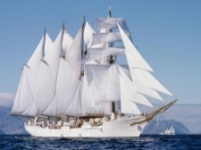         - все понял, могу подвезти другого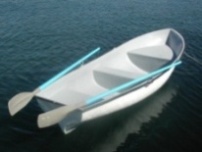                         - нужно еще поработать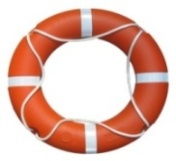                          - нужна помощьЛитература:Русский язык: план-конспект уроков: 4 класс / Н.А.Жилич, Т.А.Федюхина. - Минск: Аверсэв, 2017. – 316 с.